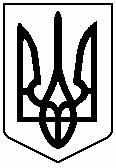 УКРАЇНАСЕРЕДНЯ ЗАГАЛЬНООСВІТНЯ ШКОЛА І-ІІІ СТУПЕНІВ С.БАБИНКельменецької селищної ради Дністровського району Чернівецької областівул. Шкільна, 1, с. Бабин Дністровського району, Чернівецької області,60115  тел.:  (03732) 3-58-41, E-mail: shkolababin@meta.ua Код ЄДРПОУ  31898826НАКАЗ10.03.2021											№ 17-гПро запобігання дитячому травматизму під час весняних канікул 2020/2021 н.р.На виконання  Закону України «Про повну загальну середню освіту»,  «Положення про порядок розслідування нещасних випадків, що сталися із здобувачами освіти під час освітнього  процесу», затвердженого наказом Міністерства освіти і науки України 16.05.2019 № 659, зареєстрованого у Міністерстві юстиції України 13.06.2019 № 612/33583, «Положення про організацію роботи з охорони праці  та безпеки життєдіяльності учасників освітнього процесу в установах і закладах освіти», затвердженого наказом Міністерства освіти і науки України 26.12.2017 № 1669,  зареєстрованого  в Міністерстві   юстиції    України     23.01. 2018  № 100/31552, Плану роботи Департаменту освіти і науки облдержадміністрації, наказу Департаменту освіти і науки облдержадміністрації від 02.09.2020 № 262 «Про посилення відповідальності за збереження життя і здоровꞌя дітей та запобігання нещасним випадкам», наказу Департаменту освіти і науки Чернівецької облдержадміністрації від 09.03.2021 № 60 «Про запобігання дитячому травматизму під час весняних канікул 2020/2021 н.р.» та з метою запобігання дитячому травматизму під час проведення весняних канікул 2020/2021 навчального року НАКАЗУЮ:Усім працівникам закладу освіти забезпечити належні умови роботи закладу у канікулярний період, враховуючи вжиття протиепідемічних заходів, спрямованих на запобігання ускладнення епідемічної ситуації внаслідок поширення коронавірусної хвороби (COVID-19).Завгоспу закладу загальної середньої освіти Єленічу В.І., виходячи із встановленого режиму роботи закладу освіти:1) Провести позапланові інструктажі із обслуговуючим персоналом, сторожем та черговими в закладі освіти з питань техногенної безпеки та дій персоналу в разі виникнення аварійної ситуації.2) Перевірити у закладі освіти наявність та справність первинних засобів пожежогасіння, телефонного зв’язку.3. Класним керівникам закладу освіти:1) Організувати проведення інструктажів для всіх учасників освітнього процесу з питань безпеки життєдіяльності, в тому числі із застосуванням технологій дистанційного зв’язку. 2) Довести до батьків алгоритм дій у разі виникнення нещасних випадків із дітьми.	3) Проводити щоденний онлайн моніторинг захворюваності учнів та щотижневий онлайн моніторинг роботи закладу освіти в умовах поширення коронавірусної хвороби за формами, розміщеними у хмарному середовищі (лист Департаменту освіти і науки обласної державної адміністрації від 04.09.2020 № 01-42/2328 «Щодо моніторингу захворюваності та роботи закладів освіти в умовах поширення коронавірусної хвороби») та щомісячний моніторинг  на  виконання листа  Міністерства  освіти  і науки від 27.01.2021№ 1/9-35.4) Про всі випадки дитячого травматизму з учнями та вихованцями негайно інформувати керівника закладу освіти  за телефоном: 0967004433.4. Упродовж весняних канікул 2020/2021 навчального року усі заходи проводити з урахуванням вимог  постанови Кабінету Міністрів України від 17.02.2021 № 104 «Про внесення змін до деяких актів Кабінету Міністрів України» та рішень комісії з питань техногенно-екологічної безпеки та надзвичайних ситуацій обласної державної адміністрації про встановлення відповідного рівня епідемічної небезпеки.5. Забезпечити неухильне виконання законів України «Про дорожній рух», «Про забезпечення санітарного та епідемічного благополуччя населення», інших актів чинного законодавства України у частині проведення відповідної роботи з питань запобігання  дитячому травматизму.6. Наказ розмістити на інформаційному сайті закладу освіти.7. Контроль за виконанням цього наказу покласти на заступників директора з НВР та ВР - Нерушку І.А., Андрущак А.А.Директор школи							Валентина ТОЛОШНЯКЗ наказом ознайомлені:						А.А.АндрущакВ.І.ЄленічІ.А.Нерушка